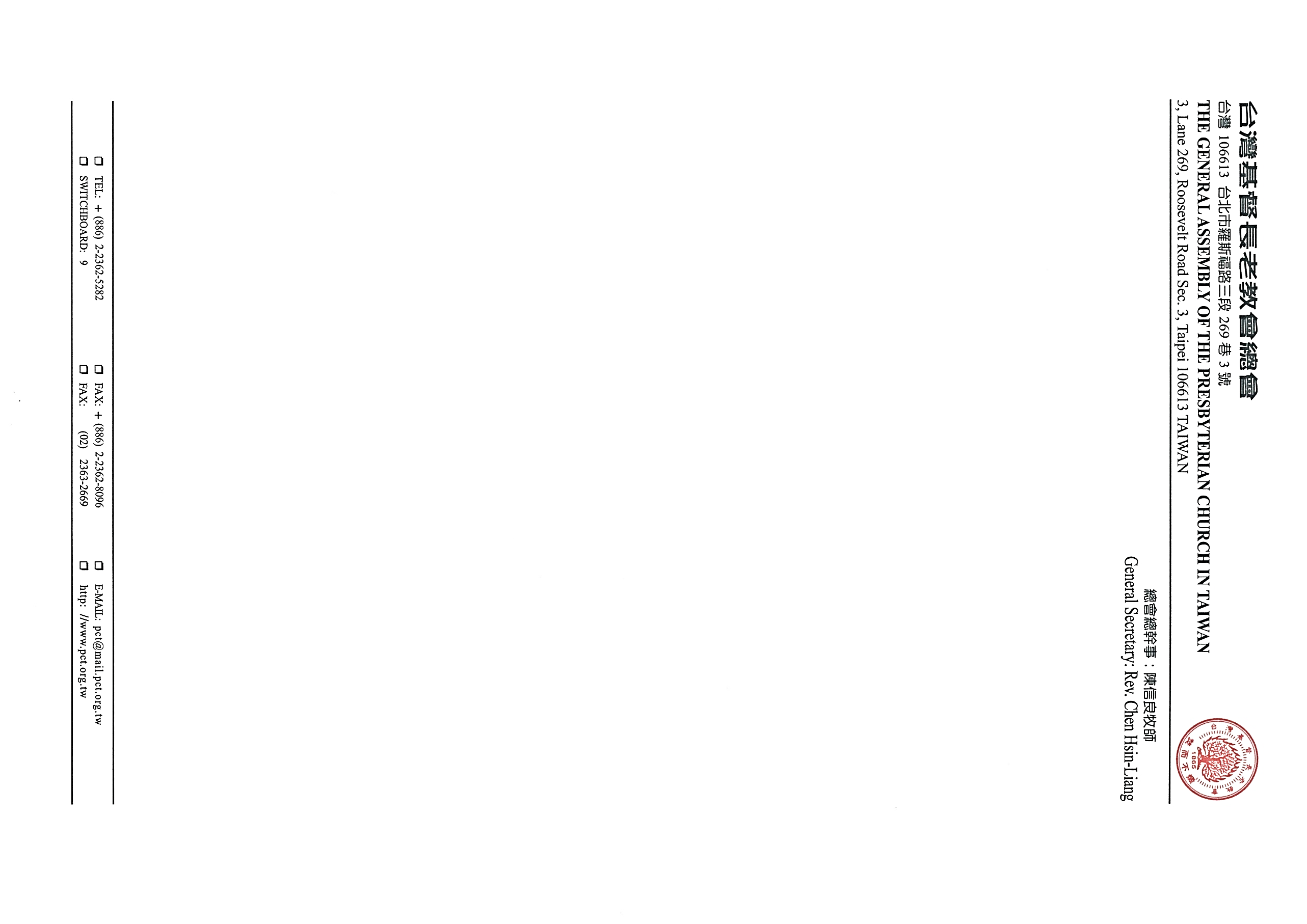 受文者：中會/族群區會性別公義部主　旨：敬邀參加性別公義事工研討會。說明：根據總會性別公義委員會68屆第二次會議議案一之議決辦理。為使本會更有效能的倡導性別公義相關議題，回應現代性別人權相關議題，建立教會、中會及總會的夥伴關係，策畫中會、總會事工重點及策略，營造教會性別平等的友善環境，故舉辦2024年性別公義事工研討會。時間: 2024年2月20日(二)~2月21日(三)地點：高雄中華電信訓練所(高雄巿仁武區仁勇路400號，07-344-4369)報名費：每人1000元；不住宿者每人500元，第68屆委員出席研討會費用全免。參加對象：各中會/族群區會性別公義部部長或代表，部員或代表參加。報名方式：請向總會性別公義委員會報名，懇請完成繳交報名表，並於報名截止日1/31(三)前傳真至(02)2363-2669或e-mail至gender@mail.pct.org.tw。隨函附上簡章報名表，如有疑問，請電洽總會性別公義委員會助理	    (02)2362-5282#350鄢靜儀、#250蔡孟潔。敬 頌主 恩 永 偕主委        林霓玲台灣基督性別公義委員會函主後2023年12月29日台基長（68）性別字第015號長老教會性別公義委員會函主後2023年12月29日台基長（68）性別字第015號